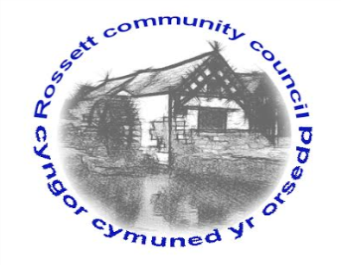 Rossett Community Council12th June 2019The next meeting of Rossett Community Council is to be held at Rossett Village Hall back room, Station Road, Rossett on Wednesday 19th June 2019 at 7.30pm to transact the following business.Yours faithfullyWendy PaceClerk for the Council	AGENDADeclarations of InterestMembers are reminded that they should declare the existence and nature of any personal or prejudicial interest in the business of this meeting.Apologies for absence. Approval of the Minutes of the 15th May 2019 meeting.Police Report. Representation's from General PublicMatters ArisingBurton CCTV - ClerkStreet Lighting LED Conversion – ClerkChester Road/Holt Road junction – Cllr Maurice-JonesRecreational Areas – Cllr CleaverPlanning Strategy – Cllr Cleaver/Jones6.	Matters to be discussed:Disputed Co-option – Cllr ParringtonCommittees Terms of Reference – ClerkCPR Training – ClerkCommunity Agent Scheme – ClerkVillage Stores Closure – Cllr MorrisDangerous traffic junctions – Cllr Steven7.	Reports : To receive updates from the following:County Councillor Jones’ ReportClerk’s Report Reports from Community Councillors8.	Planning: P/2019/0339 – Grove House, Llyndir Lane, Burton – Application for the Variation of Conditions 2 and 3 of Planning Permission P/2017/0501 to allow the Roofing Material to be Changed from Western Cedar Vertical Timber Roof Cladding to Spanish Natural Blue Slate Roof Tiles to Match Existing Building in the Area.P/2019/0460 – Land North and South of Lane Farm, Rossett Road, Trevalyn, Rossett – Outline Planning Application for Residential Development of Two Parcels of Land (Northern Parcel for up to 61 No. Dwellings, Southern Parcel for up to 71 No. Dwellings). Resubmission of Planning Application Reference No. P/2018/0560.9.	Finance:Finance Report – Risk AssessmentsInvoices payable (see attached schedule)Internal/External Audit10.	Other Items brought to the Council’s Attention by Councillors	Village Festival Signs – Rossett Playground11.	Date, Venue and Time of next meeting: Wednesday 17th July 2019 at 7.30pm at Rossett Presbyterian Church meeting room, Station Road._____________________________________________________________Clerk : Wendy Pace : clerk@rossettcommunitycouncil.cymruTelephone:  07421 261118